Услуги социального работника, дневного присмотра, сиделки, няни.Социально-бытовые услуги - действия по поддержанию нормальной жизнедеятельности граждан в быту (услуги социального работника)оказание гражданам социально-бытовой помощи и квалифицированного ухода на дому в зависимости от степени утраты способности к самообслуживанию и характера нуждаемости в услугах, а также оказание по их желанию дополнительных социальных услуг, предоставляемых Центром (доставка продуктов питания, медикаментов, товаров первой необходимости, помощь в поддержании порядка и чистоты в жилье, оплата коммунальных услуг и т.п.);- социально-посреднические услуги - содействие установлению и расширению связей между гражданами, получающими социальные услуги, и государственными органами (организациями), а также оказание в установленном порядке услуг по представлению интересов граждан, получающих социальные услуги (вкладка)Социальные услуги на дому оказываются:бесплатно– малообеспеченнымодинокимнетрудоспособным гражданам (семьям);на условиях частичной оплаты – одиноким нетрудоспособным гражданам (семьям), среднедушевой доход которых не превышает 200 процентов утвержденного в установленном порядке бюджета прожиточного минимума в среднем на душу населения.на условиях полной оплаты – остальным нетрудоспособным гражданам.Справочно:Малообеспеченные граждане (семьи) – граждане (семьи), имеющие среднедушевой доход ниже бюджета прожиточного минимума в среднем на душу населения.Нетрудоспособный гражданин –   инвалид I или II группы; неработающий гражданин, достигший 60-летнего возраста, имеющий право на государственную пенсию;Одинокий нетрудоспособный гражданин – нетрудоспособный гражданин, не имеющий совершеннолетних детей, супругов и родителей, не являющихся инвалидами I или II группы, не достигших возраста, дающего право на пенсию по возрасту на общих основаниях, либо других физических или юридических лиц, с которыми заключены договор ренты с предоставлением средств на содержание, договор пожизненного содержания с иждивением.Решением администрации Железнодорожного района г. Гомеля 
№ 508 от 25.06.2019 «О бесплатном надомном обслуживании ветеранов Великой Отечественной войны» от оплаты в порядке исключения освобождены ветераны Великой Отечественной войны. Социальные услуги оказываются на основании договора оказания социальных услуг, заключенного гражданином с учреждением социального обслуживания.Необходимые документы, предоставляемые гражданами для заключения договора оказания социальных услуг: -документ, удостоверяющий личность;-документ установленного образца о праве на льготы (удостоверение инвалида, ветерана Великой Отечественной войны и т.п.) для граждан, относящихся к категории пользующихся льготами.-письменное заявление;-медицинскую справку о состоянии здоровья, содержащую информацию о наличии медицинских показаний и (или) отсутствии медицинских противопоказаний для оказания социальных услуг в форме социального обслуживания на дому.Контактные телефоны: 8(0232)  34-98-97,  34-98-96, каб.  № 5,  № 6График работы: с 8.30.-17.30, обед 13.00-14.00Предоставление услуги почасового ухода за малолетними детьми (услуги няни) (семьям, воспитывающим двоих или более детей, родившихся одновременно; семьям, воспитывающим ребенка-инвалида (вкладка)Услуга няни не предоставляется в случае, если:ребенок (ребенок-инвалид) получает основное или специальное образование в учреждениях образования (за исключением получения образования на дому);ребенок-инвалид получает основное или специальное образование в учреждениях образования, а дополнительное образование для детей и молодежи – на дому;предоставляются услуги в форме полустационарного социального обслуживания, а также услуга социальной передышки;уход за ребенком-инвалидом (детьми-инвалидами) с получением пособия по уходу за ребенком-инвалидом осуществляет другое лицо, не являющееся родителем (матерью (мачехой), отцом (отчимом), законным представителем.Для оказания социальных услуг необходимо обращаться в территориальный центр социального обслуживания населения по месту фактического проживания (регистрации).Социальные услуги оказываются на основании договора оказания социальных услуг, заключенного гражданином с учреждением социального обслуживания.Предоставление услуги сиделки лицам с крайне выраженными ограничениями жизнедеятельности (полностью утратившим способность к самообслуживанию и передвижению).Услуги сиделки предоставляются в форме социального обслуживания на дому нетрудоспособным гражданам, утратившим способность к самообслуживанию и передвижению (при необходимости от 10 до 40 часов в неделю) на условиях полной (в размере 1,09 рублей за час) либо частичной оплаты.На условиях частичной оплаты (60% установленного тарифа на социальные услуги) услуги сиделки могут получать малообеспеченные одинокие нетрудоспособные граждане.В обязанности сиделки входит:контроль соблюдения распорядка дня; 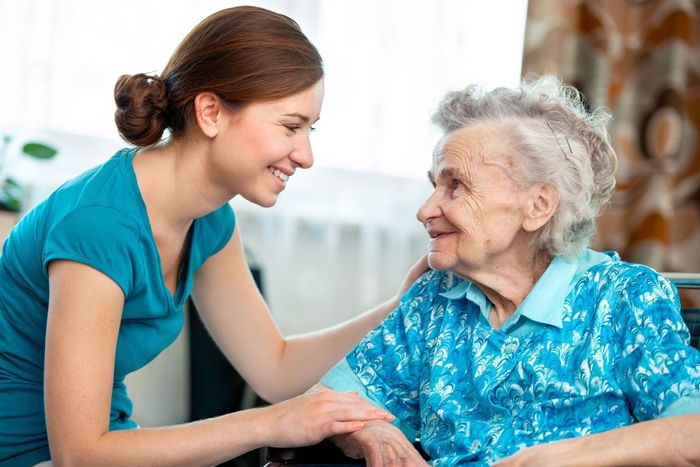 оказание помощи в процессе приема пищи;помощь в личной гигиене;сопровождение на прогулку лица, пользующегося инвалидной коляской;помощь в приеме лекарств, проведение медицинских процедур, не требующих наличия медицинского образования.Сиделка должна поддерживать чистоту там, где находится ее подопечный, проветривать комнату, убирать посуду после кормления, обрабатывать судно после использования. В функции сиделки входит также общение с подопечным, поддержание беседы, чтение литературы вслух. Для заключения договора оказания социальных услуг граждане представляют медицинскую справку о состоянии здоровья, содержащую информацию о наличии медицинских показаний и (или) отсутствии медицинских противопоказаний для оказания данной услуги.За предоставлением услуг сиделки гражданин (законный представитель) обращается в территориальный центр социального обслуживания населения по месту фактического проживания (регистрации).Услуга дневного присмотра оказывается сиделкой, гражданину, имеющему ограничение жизнедеятельности (способности контролировать свое поведение) на основании медицинского заключения,предоставляется от 10 до 40 часов в неделю при необходимости, на возмездной основе (стоимость 1 часа оказания услуги составляет 0,71 руб.). На условиях частичной оплаты (60% установленного тарифа на социальные услуги) услуги сиделки могут получать малообеспеченные одинокие нетрудоспособные граждане.Услуга дневного присмотра предусматривает: - знакомство, установление контакта с получателем услуги, изучение его индивидуальных возможностей и потребностей;- оказание помощи в выполнении санитарно-гигиенических процедур (мытье рук, умывании, соблюдении гигиены рта, посещении туалета), в  организации и  проведении досуга (участие в мероприятиях, включая занятия, просмотр передач, фильмов), общение (поддержание беседы, чтение вслух журналов, газет, книг), в обеспечении приема лекарственных средств в  соответствии с назначением врача, в принятии пищи;- информирование родственников (законных представителей) о состоянии здоровья получателя услуги, в том числе незамедлительно в случае его резкого ухудшения.Для заключения договора оказания социальных услуг граждане представляют медицинскую справку о состоянии здоровья, содержащую информацию о наличии медицинских показаний и (или) отсутствии медицинских противопоказаний для оказания данной услуги.За предоставлением услуг сиделки гражданин (законный представитель) обращается в территориальный центр социального обслуживания населения по месту фактического проживания (регистрации).Услуги почасового ухода за детьми (услуги няни), оказываемые территориальными центрами социального обслуживания населенияБез взимания платы территориальными центрами в форме социального обслуживания на дому оказываются:Услуги почасового ухода за детьми (услуги няни), оказываемые территориальными центрами социального обслуживания населенияБез взимания платы территориальными центрами в форме социального обслуживания на дому оказываются:помощь в уходе за ребенком-инвалидом (детьми-инвалидами) семьям, воспитывающим детей-инвалидовне более 20 часов в неделю до достижения ребенком возраста 18 летоказание помощи в уходе за детьми семьям, воспитывающим двоих детей, родившихся одновременноне более 20 часов в неделю до достижения детьми возраста 3 летоказание помощи в уходе за детьми семьям, воспитывающим троих и более детей, родившихся одновременноне более 40 часов в неделю до достижения детьми возраста 3 леткратковременное освобождение родителей от ухода за ребенком (детьми) для семей, воспитывающих двоих и более детей, родившихся одновременно, детей-инвалидовне более 10 часов в неделю в пределах норм времени, установленных на оказание услуги няниоказание помощи в уходе за ребенком (детьми) семьям, в которых оба родителя – мать (мачеха), отец (отчим) – либо родитель в неполной семье являются инвалидами I или II группыне более 20 часов в неделю до достижения ребенком (детьми) возраста 6 лет.